El Departamento de Servicios del Desarrollo (DDS) está desarrollando un nuevo programa llamado Programa de Autodeterminación (SDP) que permitirá a los participantes tener más control sobre la selección de sus servicios y apoyos.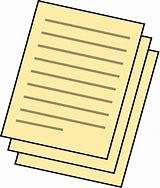 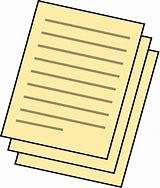 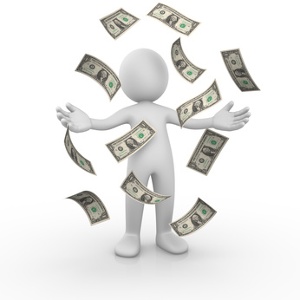 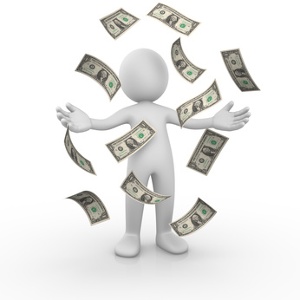 